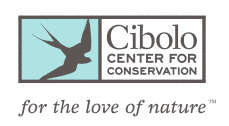 CIBOLO SUMMER CAMPCounselor in Training Volunteer Application Ages 13 to 16Name: 
Your Email:  
Parent or Guardian’s Email:  
Home Phone:  
Your Cell Phone:  
Street Address:  
City:  
State:  
Zip:  
Age:
Birthday: 
Grade entering in the fall 2022:  School you will attend in the fall: 
T-shirt size: Essay Questions (no answer is an automatic rejection of your application) 
Why do you think it is important for children to have outdoor experiences and be comfortable in nature?  
Why do you want to be a Counselor in Training at Cibolo Nature and Art Camp? If you were working with a group of youth, how would you promote mutual respect and acceptance of everyone? Describe a time in your life where you had to be responsible. Why is conserving nature important? 
References – Please submit two non-family references to be considered. 
First Reference Contact InformationReference Name:  
Reference Email:  
Reference Phone:Relationship to Reference: (example: teacher, coach.)  Second Reference Contact InformationReference Name:  
Reference Email:  
Reference Phone: Relationship to Reference: (example: teacher, coach.)  Scheduling: Camp is 8 weeks, and CITs are required to volunteer at least 2 weeks of camp. Please select at least 2 weeks. Note that applicants may choose more than two weeks. Please highlight or circle the following weeks you can attend. Please consult with your family before sending.Weeks: Nature Camp  (8:00am-2:00pm) Week 1 June 6th- June 10th: Survival Week Week 2 June 13th- June 17th: Wet and WildWeek 3 June 20th- June 24th: Wonders of Wildlife  Week 4 June 27th- July 1st: Wildlife Scientist Week 5 July 11th- July 15th: Survival of the FittestWeek 6 July 18th- July 22nd: Wet and Wild  Week 7 July 25th- July 29th: Nature OlympicsWeek 8 August 1st- August 5th: Wild Things  Art Camp (12:30pm-4:00pm) Week 1 June 6th- June 10th: Artists in NatureWeek 2 June 13th- June 17th: Natural ArtWeek 3 June 20th- June 24th: Theatre in NatureWeek 4 June 27th- July 1st: Living ArtWeek 5 July 11th- July 15th: Nature CuisineWeek 6 July 18th- July 22nd: Science in ArtWeek 7 July 25th- July 29th: Nature in CulturesWeek 8 August 1st- August 5th: Nature Cuisine